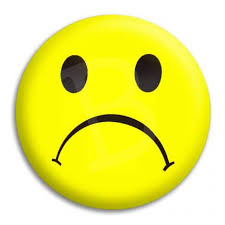 We received 64 completed evaluations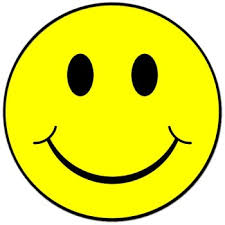 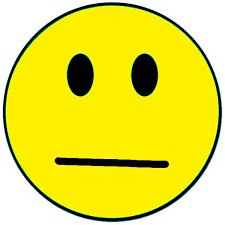 I enjoyed being the Nativity Angel Express95%3%2%I liked learning the songs84%9%7%I enjoyed being on the stage and singing in front of an audience.92%5%3%Being in the show “Angel Express” gave me more confidence92%2%6%I would like to be in a similar show.90%5%5%